1. Summarize text 1: “Rhino Royalty”. When summarizing remember to: ● Write about the main idea. ● include carefully selected details that link to the main idea. ● use the text structure in your response and keep your summary brief____________________________________________________________________________________________________________________________________________________________________________________________________________________________________________________________________________________________________________________________________________________________________________________________________________________________________________________________________________________________________________________________________________________________________________________________________________________________________________________________________________________________________________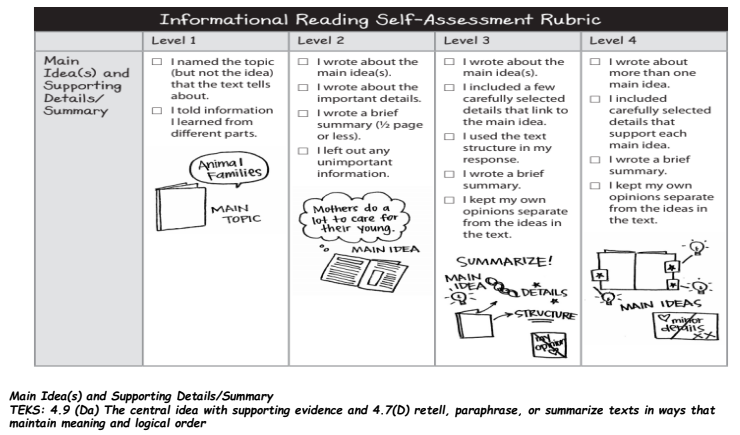 2. Why is the section “Brink of Extinction” important to the text?When writing about how part(s) of a text fit with others, remember to:● explain why the part is important.● explain how the part fits with the rest of the text.____________________________________________________________________________________________________________________________________________________________________________________________________________________________________________________________________________________________________________________________________________________________________________________________________________________________________________________________________________________________________________________________________________________________________________________________________________________________________________________________________________________________________________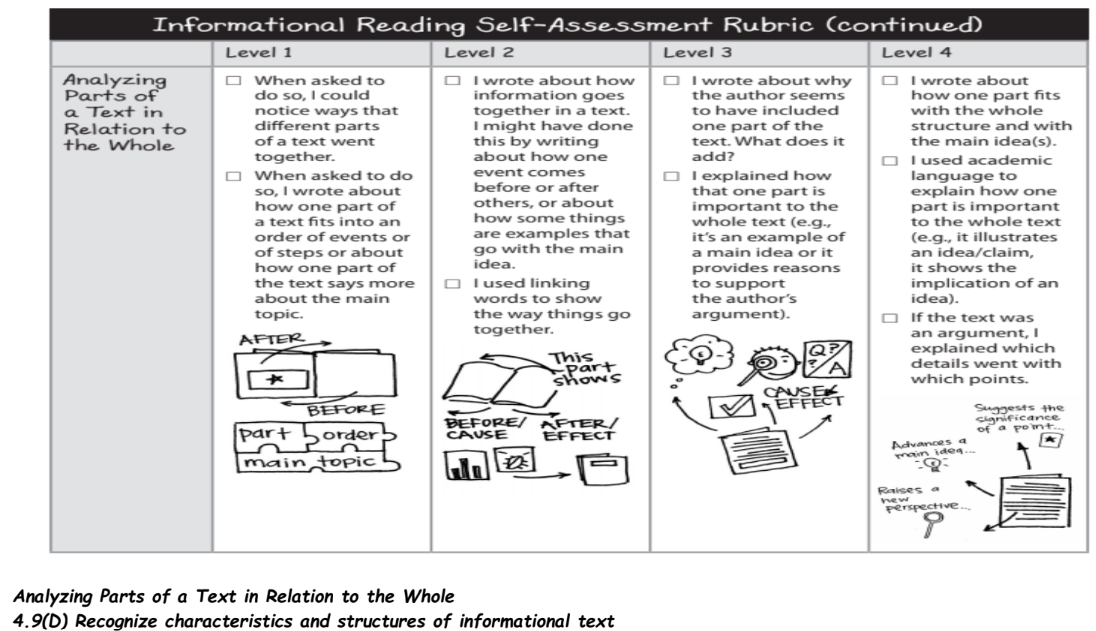 3. Both “Rhino Royalty” and “A Tiger’s Tale” teach about an important subtopic --- animal extinction. Explain briefly what these texts teach about animal extinction and how to help.____________________________________________________________________________________________________________________________________________________________________________________________________________________________________________________________________________________________________________________________________________________________________________________________________________________________________________________________________________________________________________________________________________________________________________________________________________________________________________________________________________________________________________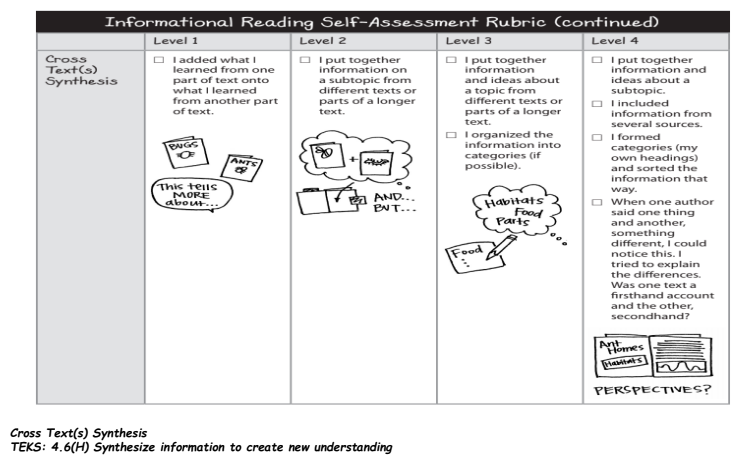 